Lampiran 29FOTO PELAKSANAAN KEGIATANGuru Melakukan Apersepsi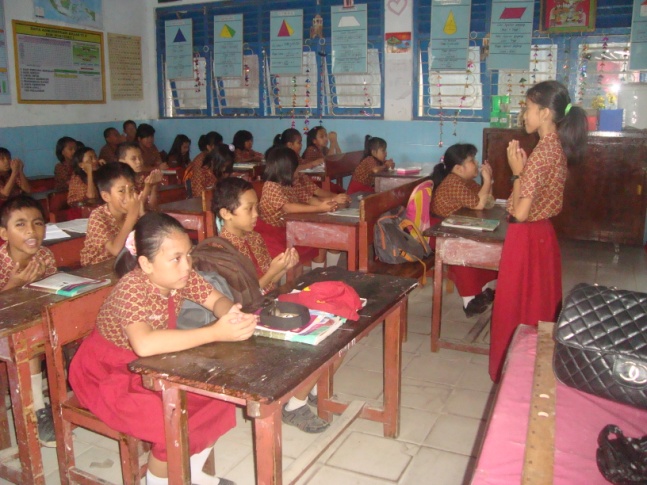 Siswa berdoa di pimpin ketua kelas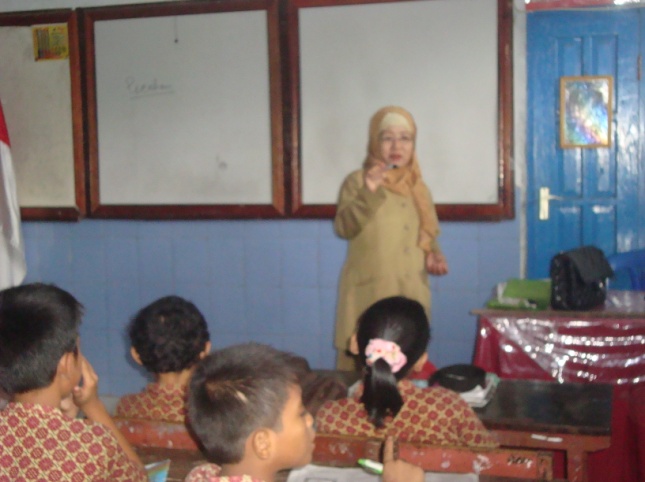 Mengaitkan materi yang akan dipelajarai dengan materi yang akan dicapaiGuru menyampaikan Tujuan Pembelajaran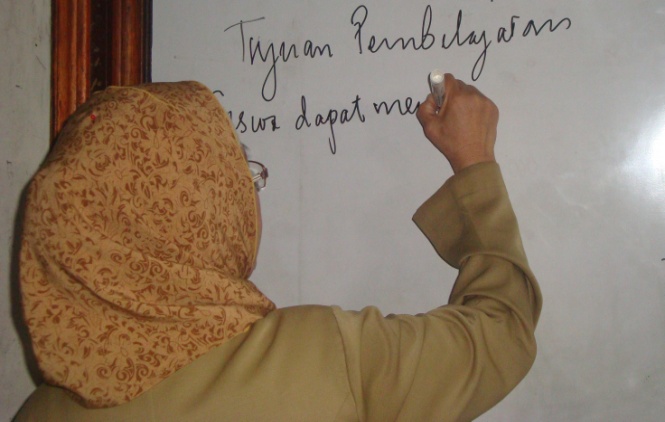 Guru Menuliskan tujuan Pembelajaran di papan tulisGuru bertanya jawab dengan siswa memilih tema/gagasan kemudian menuliskannya di atas selembar kertas kosong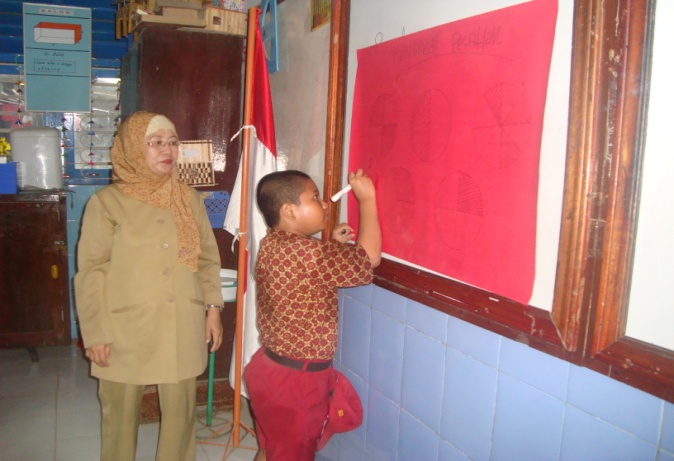 Siswa mengamati media gambar atau foto dan diikuti penulisan kata kunci dari ide yang dipilih disertai dengan simbol atau gambar berwarna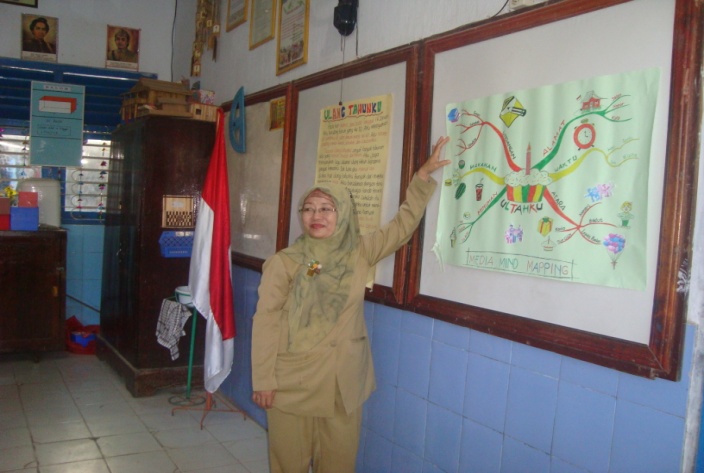 Siswa menuliskan pengembangan dari kata-kata kunci tersebut dalam ranting yang melingkupi pusat ide karangan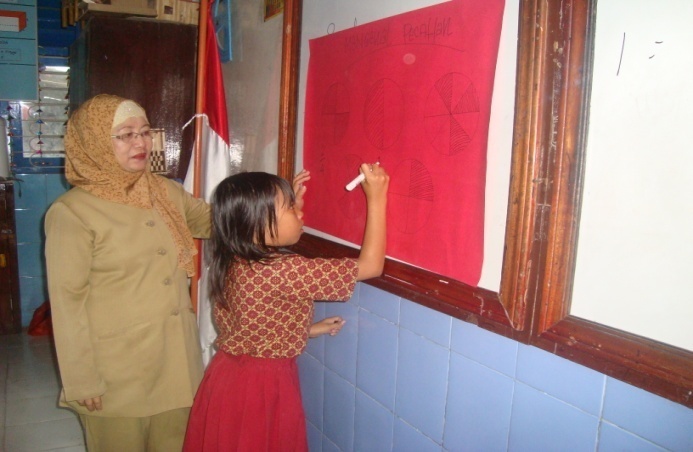 Guru membagikan LKS kepada siswa 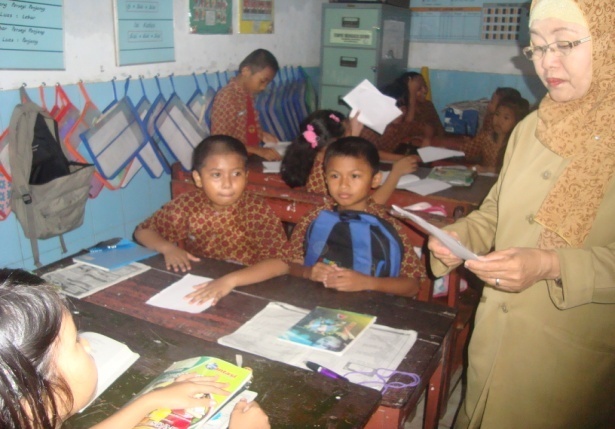 Guru menugaskan siswa membuat perencanaan (kerangka karangan) dalam bentuk peta pikiran dan dituangkan dalam bentuk karangan narasi 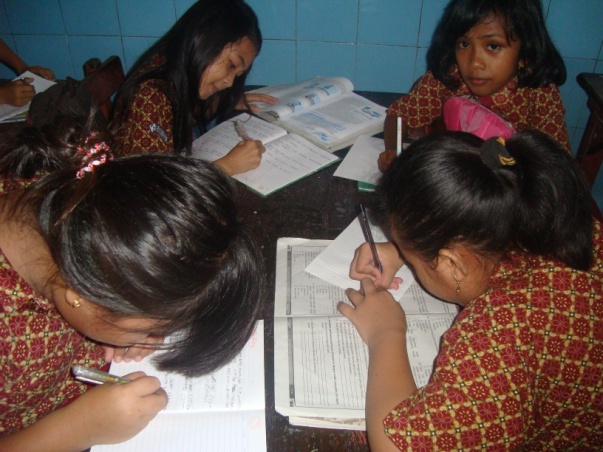 Salah Satu siswa menunjukkan peta pikirannya (Mind Mapping) di depan kelas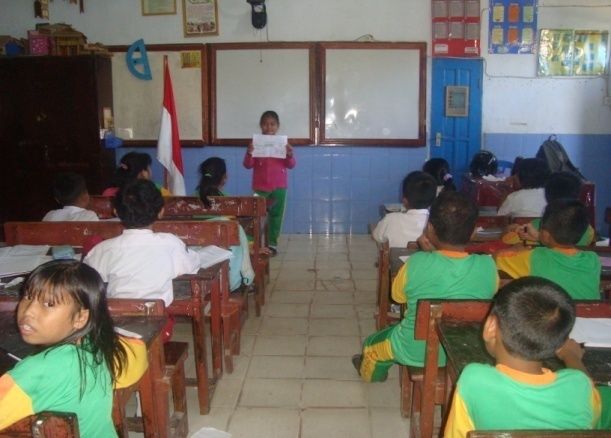 Salah satu siswa membacakan karangannya didepan kelas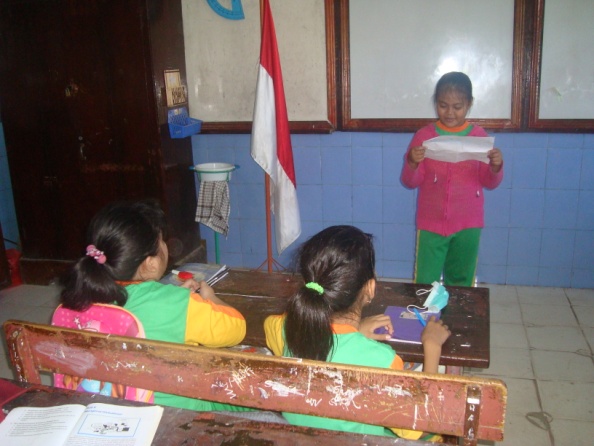 Guru bersama siswa bertanya jawab meluruskan kesalahpahaman, memberi penguatan dan penyimpulan.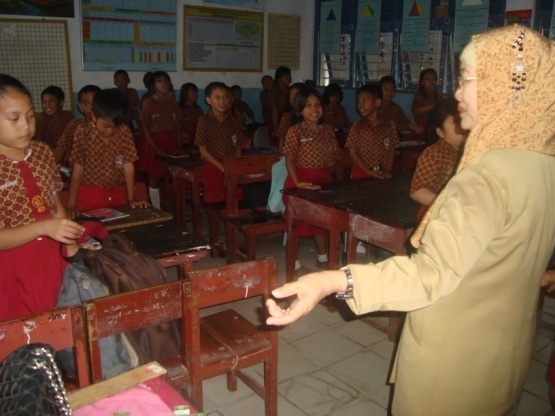 